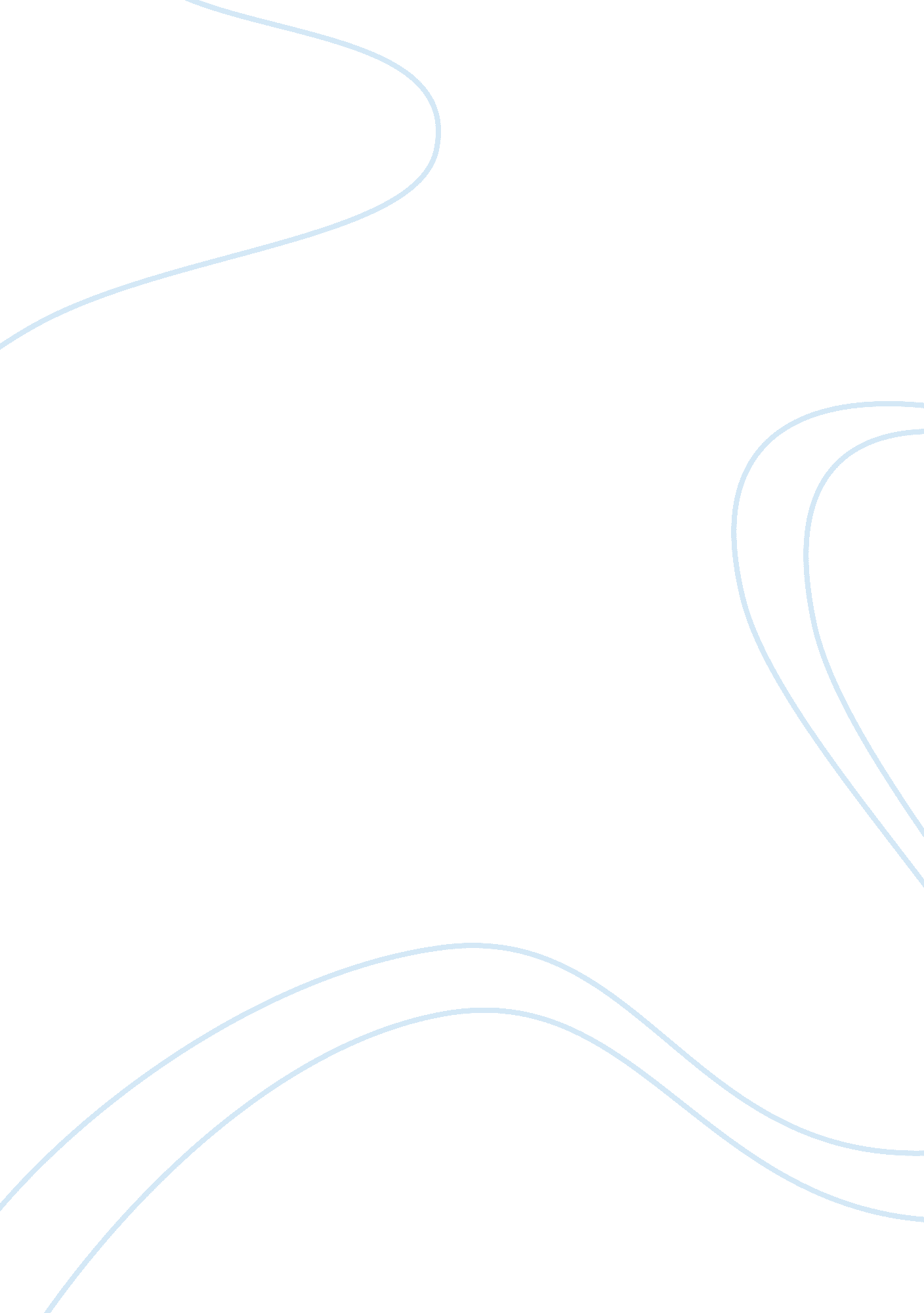 Managerial decision making by max h bazerman essayBusiness, Company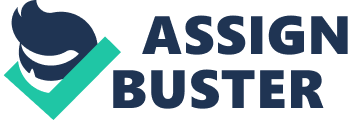 Research on behavioral decision making has been on development over the past 27 years. The topic of this book catches the interest of any responsible leader who would like to know more on how to make firm and quality decisions. It is a delicate topic that attracts the attention of anyone who at any one moment is expected to make decisions that facilitate development. What struck me as engaging in the topic is the use of judgment concept. This attracted me to know how to make judgments in determining what is wrong or right, not only in managerial posts but also in every aspect of life. The topic stimulates positive emotion to anyone who comes across it. This is because decision making is a part and parcel of our day to day lives. Nothing can be acquired without firm decisions being made. Decision making starts from consumption, expenditure, choice of jobs, behavior not to mention leadership among others. With this in mind, the topic interests any reader in finding out how judgments can be made in making decisions. The topic also provides hidden information that interests anyone who is researching or seeking information on improving judgment and making of decisions. The topic is more streamlined to managerial decision making. This may not sound interesting to people who hold leadership positions other that managers. As much as the book is interesting and covers all types of leaders from the analysis of the quizzes, one may lose interest from its topic. The topic stimulates negative emotion to me since as much as I am interested in leadership topics I am not in any managerial position. This discouraged me even to read the first page. The quizzes in the book do not also suit the topic. They involve a lot of literature and background information that are somehow boring. Nevertheless, if one follows the quizzes, the solution to personal biasness is obtained since one can determine areas of strengths and weaknesses in leadership and decision making. I have also learnt that each decision has its own challenges, and it becomes even more complicated since everyone has his or her own ways of approaching issues. To overcome these challenges one has to apply leadership and work ethics, be fair and value everyone equally and have social comparisons that either support or refute the decision. This enhances the quality of any decision that is aimed at improving leadership (Bazerman, 2008). As the author puts it in the final chapter, interpersonal contexts might affect leadership; the concept of leadership should encompass fairness, social comparison and ethics. Reference Bazerman, M. H. (2008). Judgment in Managerial Decision Making. John Wiley & Sons: New York. 